KAMPALA JUNIOR ACADEMY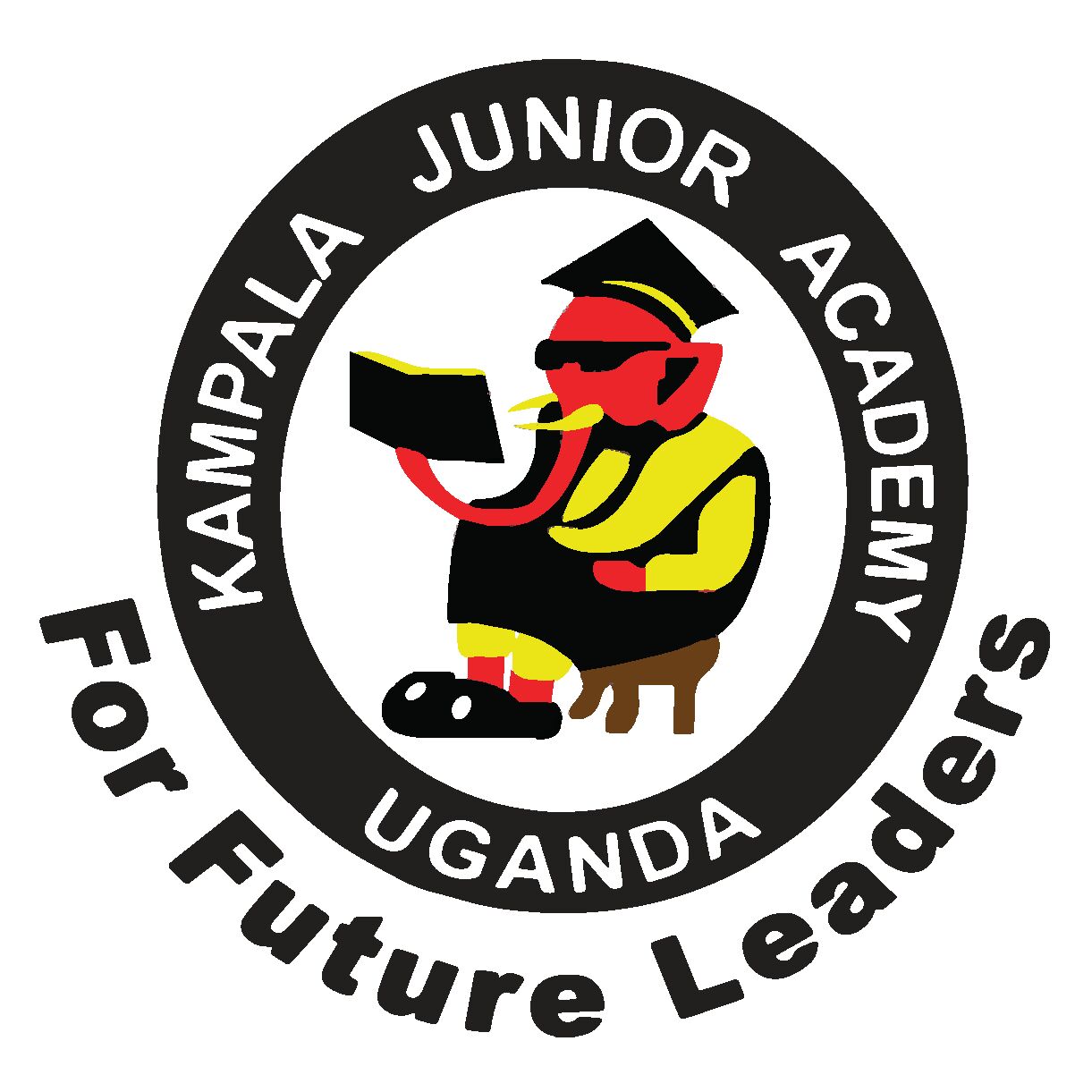        END OF AUGUST ASSESSMENT EXAMINATION PRIMARY THREEENGLISHNAME: ___________________________________ CLASS: _______BRANCH: ________________________________________________For questions 1 – 5, fill in the missing letters.1. n___rth2. sc__ __ol3. d__visi__n4. cl__ss5. s__b co__ntyFor questions 6 – 8, fill in ‘is’ or ‘are’ to complete the sentences.6. The man _______________sleeping on the mat.7.  They _________________playing football.8. Abigail _______________ smarter than her sister.For questions 9 – 10, arrange the given words in alphabetical order.9. south, east, west, north_______________________________________________________10. teacher, policeman, carpenter, fisherman_______________________________________________________For questions 11 – 14, choose the correct word from the brackets to complete the sentences.11. I am turning to the___________________. (write, right)12. A fishmonger is __________________fish in the market. (sale, sell)13. Christians should __________________ in the church. (pray, play)14. ____________________father is very rich. (hour, our)For questions 15 – 18, rearrange the words to form correct sentences.15. in Central Division Our school is found._______________________________________________________16. doctor A treats people sick._______________________________________________________17. do you How have many ears?_______________________________________________________18. live Muyenga I in._______________________________________________________For questions 19 – 21, give the opposites of these words.19. dirty ________________________________________________20. big _________________________________________________21. short ________________________________________________For questions 22 – 25, form a small word from the big word.22. teacher ______________________________________________23. farmer ______________________________________________24. carpenter ____________________________________________25. policeman ____________________________________________For questions 26 – 27, construct sentences using these words.26. cat _________________________________________________27. cut _________________________________________________For questions 28 – 30, give the plural form of the underlined words.28. The boss punished the cook._______________________________________________________29. They have not found the secretary in the office._______________________________________________________30. I like teaching an active child._______________________________________________________31a. Rearrange the sentences to form a correct sentences. a. After a short period, Jane went to get her dress.b. The tailor kept it and she forgot to sew it.c. In November, Jane took her dress to the tailor.d. Jane felt very bad.e. The tailor looked for the best dress but it had been eaten by rats.a. _____________________________________________________b. _____________________________________________________c. _____________________________________________________d. _____________________________________________________e. _____________________________________________________31b. Read the dialogues below and in full sentences answer the questions that follow. Fishmonger: Good afternoon. Will you buy some fish today?Mother: No, please. Yesterday you gave me fish which had gone bad.Fishmonger: I am sorry. I did not intend it.Mother: Ok, how much is fish today?Fishmonger: It is one thousand six hundred shillings.Mother: That’s much money. Let me give you one thousand five hundred shillings each.Fishmonger: ok, thank you, how many fish should I give you?Mother: two fish will be enough for my family.Questions a. At what time of the day did mother talk to the fishmonger?_______________________________________________________b. What was the fishmonger selling?_______________________________________________________c. When did mother buy bad fish?_______________________________________________________d. How many fish did mother buy?_______________________________________________________e. Who started the conversation?_______________________________________________________32. Use the words in the box to fill in the blank spaces.Last________________mother sent his son___________________to Owino ________________to buy tomatoes, onions, cooking oil and _________________ . She gave him ten thousand ________________ for buying those items.On his way back ________________, he saw a snake in the middle of the _________________.Musa shouted loudly, slid and finally poured the ______________. He reached home_________________and his __________________ felt sorry for him.Shillings    crying   market   mangoes    mother    Musa   Saturday    home    road    cooking oil